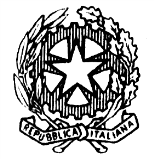 TRIBUNALE DI NOCERA INFERIOREUDIENZA DEL 19.05.2022 ore 09.00 e ss.Giudice: Dott. Federico NOSCHESE ORDINE DI CHIAMATA DEI PROCESSII° Fascia ore 09:00 – 10:00 (RGT n. 880-21) – RGNR n. 2746-17-Rinvio (RGT n. 414-20) – RGNR n. 3063-19-Rinvio (RGT n. 532-21) – RGNR n. 8713-19-Rinvio (RGT. n. 1659/18) – RGNR n. 230-17-Rinvio (RGT n. 2136-16) – RGNR n. 2043-16-Rinvio (RGT n. 1726-20) – RGNR n. 63-14-Rinvio (RGT n. 133-21) – RGNR n. 5033-18-Rinvio (RGT n. 583-21) – RGNR n. 13-18-Rinvio (RGT n. 681-19) -Rinvio (RGT n. 44-22) – RGNR n. 2908-20-Rinvio (RGT n. 927-17) – RGNR n. 6672-13-RinvioRGT n. 1220-18 – RGNR n. 5657-12-Rinvio RGT n. 2773-17 – RGNR n. 2974-15-Rinvio (RGT n. 1850-20) – RGNR n. 6263-18 (RGT n 2031-19) – RGNR n. 2830-13 (RGT n 2264-19) – RGNR n. 4793-14 (RGT n. 1591-15) – RGNR n. 4468-14 RG n. 53-19 Reclami ex art. 410 bis c.p.p.II° Fascia ore 10:00 – 11:00 (RGT n 1044-19) – RGNR n. 1763-18 (RGT n. 484-20) – RGRN n. 823-19 (RGT n. 1781-20) – RGNR n. 6573-19 (RGT n. 1334-20) – RGNR n. 753-16RGT n. 248-22 – RGNR n. 986-22 (RGT n 19/17) – RGNR n. 4354-11 (RGT n. 2061-18) – RGNR n. 2283-15III° Fascia ore 11:00 – 12:30 (RGT n. 2608-17)  - RGNR n. 1383-17 (RGT n 596-19) – RGNR n. 4221-16 (RGT n. 2099-20) – RGNR n. 2365-19 (RGT n. 1695-20) – RGNR n. 5413-15(RGT n. 1310-21) – RGNR n. 3073-20RGT n. 882-21) – RGNR n. 2191-20 (RGT n. 882-21) – RGNR n. 2191-20 (RGT n. 1120-21) – RGNR n. 3092-20IV° Fascia ore 12:30 – 14:30 (RGT 1696/17) – RGNR n. 3327- 15 (RGT n. 686-20) – RGNR n. 2870-16 (RGT n 1666-19) – RGNR n. 2473-18  (RGT n. 1129-21) – RGNR n. 286-21V° Fascia ore 14:30 – 15:30(RGT n. 2872-19) RGNR n. 937-17(RGT n. 2027-20) – RGNR n. (1513-19) ore 14:30 (RGT n. 1801-19) – RGNR n. 4227-17 ore 15:30